Toropenko Vitaliy VictorovichGeneral details:Certificates:Experience:Position applied for: Able SeamanDate of birth: 30.03.1990 (age: 27)Citizenship: UkraineResidence permit in Ukraine: NoCountry of residence: UkraineCity of residence: KhersonPermanent address: Ivana Boguna 82-a.app-86Contact Tel. No: +38 (055) 229-45-35 / +38 (095) 223-98-89E-Mail: Artes5490@gmail.comSkype: artes5490U.S. visa: NoE.U. visa: NoUkrainian biometric international passport: YesDate available from: 12.11.2017English knowledge: GoodMinimum salary: 800 $ per month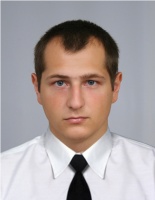 DocumentNumberPlace of issueDate of expiryCivil passportMP 165895-00.00.0000Seamanâs passportAB 593800Port Kherson05.01.2022Tourist passport00964/2017/11-00.00.0000TypeNumberPlace of issueDate of expiryCERTIFICATE OF COMPETENCY00964/2017/1100.00.0000BASIC SAFETY TRAINING6114828.12.2021PROFICIENCY IN SURVIVAL CRAFT4897428.12.2021SECURITY TRAINING FOR SEAFARERS WITH DESIGNATED1328116.12.2018SECURITY-RELATED TRAINING AND INSTRUCTION FOR ALL SEAFARERS3444827.12.2021MEDICAL CARE01868618.01.2018CAR. DANGEROUS2182128.12.2021Advanced Fire Fighting0469031.10.2022PositionFrom / ToVessel nameVessel typeDWTMEBHPFlagShipownerCrewingAble Seaman01.03.2016-07.11.2016St. ConstantineGeneral Cargo5000-MaltaKOGOS SHIPPING COMPANY LIMITED&mdash;Able Seaman17.12.2014-02.06.2015ST.NICOLASGeneral Cargo7000-MALTAKOGOS SHIPPING COMPANY LIMITED&mdash;Able Seaman14.08.2014-06.11.2014ST.NICOLASGeneral Cargo7000-MALTAKOGOS SHIPPING COMPANY LIMITED&mdash;Able Seaman01.09.2011-09.11.2011Onega-&mdash;Able Seaman25.12.2008-17.03.2009NadezhdaGeneral Cargo47242400-Asmar Shipping Limited&mdash;